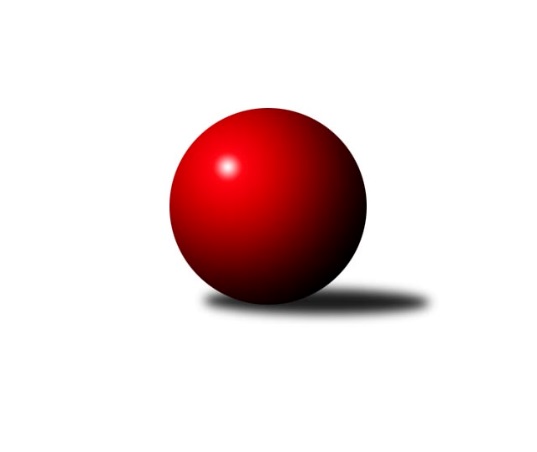 Č.6Ročník 2023/2024	28.10.2023Nejlepšího výkonu v tomto kole: 2879 dosáhlo družstvo: SKK Jeseník ˝A˝Severomoravská divize 2023/2024Výsledky 6. kolaSouhrnný přehled výsledků:TJ Sokol Bohumín ˝B˝	- TJ Sokol Sedlnice ˝A˝	5:3	2556:2435	7.0:5.0	25.10.SKK Ostrava ˝A˝	- TJ Tatran Litovel ˝A˝	3:5	2490:2540	5.5:6.5	28.10.TJ Sokol Dobroslavice ˝A˝	- KK Šumperk ˝B˝	5:3	2459:2445	6.0:6.0	28.10.SKK Jeseník ˝A˝	- TJ Prostějov ˝A˝	7:1	2879:2699	9.0:3.0	28.10.TJ Horní Benešov ˝B˝	- Sokol Přemyslovice ˝B˝	6:2	2672:2600	6.5:5.5	28.10.TJ Odry ˝B˝	- TJ Michálkovice ˝A˝	6:2	2697:2673	6.0:6.0	28.10.Tabulka družstev:	1.	TJ Tatran Litovel ˝A˝	6	5	0	1	33.0 : 15.0 	45.5 : 26.5 	 2581	10	2.	SKK Jeseník ˝A˝	5	4	1	0	32.0 : 8.0 	40.5 : 19.5 	 2730	9	3.	TJ Prostějov ˝A˝	6	4	0	2	26.0 : 22.0 	35.5 : 36.5 	 2630	8	4.	SKK Ostrava ˝A˝	6	3	1	2	27.0 : 21.0 	40.0 : 32.0 	 2551	7	5.	TJ Odry ˝B˝	5	3	0	2	18.0 : 22.0 	26.5 : 33.5 	 2539	6	6.	TJ Michálkovice ˝A˝	6	3	0	3	23.0 : 25.0 	40.0 : 32.0 	 2583	6	7.	TJ Horní Benešov ˝B˝	6	2	1	3	24.0 : 24.0 	35.0 : 37.0 	 2595	5	8.	TJ Sokol Bohumín ˝B˝	6	2	1	3	16.0 : 32.0 	31.5 : 40.5 	 2519	5	9.	TJ Sokol Dobroslavice ˝A˝	5	2	0	3	18.0 : 22.0 	25.5 : 34.5 	 2449	4	10.	TJ Sokol Sedlnice ˝A˝	6	2	0	4	22.0 : 26.0 	34.0 : 38.0 	 2505	4	11.	Sokol Přemyslovice ˝B˝	5	1	0	4	16.0 : 24.0 	25.0 : 35.0 	 2605	2	12.	KK Šumperk ˝B˝	6	1	0	5	17.0 : 31.0 	29.0 : 43.0 	 2515	2Podrobné výsledky kola:	 TJ Sokol Bohumín ˝B˝	2556	5:3	2435	TJ Sokol Sedlnice ˝A˝	Lada Péli	 	 243 	 220 		463 	 1:1 	 409 	 	174 	 235		Jiří Petr *1	Lucie Stočesová	 	 214 	 192 		406 	 1:1 	 417 	 	211 	 206		Michaela Tobolová	Dalibor Hamrozy	 	 240 	 203 		443 	 2:0 	 350 	 	171 	 179		Miroslav Mikulský *2	Štefan Dendis	 	 193 	 206 		399 	 0:2 	 436 	 	218 	 218		Rostislav Kletenský	Libor Krajčí	 	 196 	 209 		405 	 1:1 	 411 	 	195 	 216		Ladislav Petr	Roman Honl	 	 214 	 226 		440 	 2:0 	 412 	 	204 	 208		Milan Janyškarozhodčí: Štefan Dendisstřídání: *1 od 51. hodu Jan Stuchlík, *2 od 51. hodu Adam ChvostekNejlepší výkon utkání: 463 - Lada Péli	 SKK Ostrava ˝A˝	2490	3:5	2540	TJ Tatran Litovel ˝A˝	Jan Pavlosek	 	 186 	 194 		380 	 0:2 	 448 	 	205 	 243		Petr Axmann	Vladimír Korta	 	 203 	 211 		414 	 0:2 	 421 	 	208 	 213		Stanislav Brosinger	Miroslav Pytel	 	 189 	 196 		385 	 1:1 	 388 	 	195 	 193		Miroslav Talášek	Jiří Trnka	 	 217 	 208 		425 	 2:0 	 416 	 	215 	 201		František Baleka	Michal Blinka	 	 213 	 225 		438 	 1:1 	 437 	 	202 	 235		Kamil Axmann	Miroslav Složil	 	 244 	 204 		448 	 1.5:0.5 	 430 	 	226 	 204		Jiří Čamekrozhodčí: vedoucí družstevNejlepšího výkonu v tomto utkání: 448 kuželek dosáhli: Petr Axmann, Miroslav Složil	 TJ Sokol Dobroslavice ˝A˝	2459	5:3	2445	KK Šumperk ˝B˝	Lumír Kocián	 	 211 	 222 		433 	 2:0 	 426 	 	205 	 221		Jaroslav Sedlář	Karel Ridl	 	 193 	 211 		404 	 2:0 	 390 	 	190 	 200		Milan Vymazal	Václav Rábl	 	 219 	 244 		463 	 2:0 	 383 	 	196 	 187		René Kaňák	René Gazdík	 	 194 	 187 		381 	 0:2 	 394 	 	197 	 197		Miroslav Smrčka	Karel Kuchař	 	 185 	 197 		382 	 0:2 	 427 	 	212 	 215		Patrik Vémola	Zdeněk Štefek *1	 	 189 	 207 		396 	 0:2 	 425 	 	209 	 216		Adam Vejmolarozhodčí: ved. družstevstřídání: *1 od 51. hodu Libor VeselýNejlepší výkon utkání: 463 - Václav Rábl	 SKK Jeseník ˝A˝	2879	7:1	2699	TJ Prostějov ˝A˝	Michal Smejkal	 	 238 	 261 		499 	 2:0 	 424 	 	223 	 201		Václav Kovařík	Jiří Fárek	 	 235 	 245 		480 	 2:0 	 438 	 	227 	 211		Jan Pernica	Petra Rosypalová	 	 256 	 228 		484 	 1:1 	 476 	 	239 	 237		Max Trunečka	Václav Smejkal	 	 247 	 214 		461 	 1:1 	 474 	 	215 	 259		Bronislav Diviš	Jaromíra Smejkalová	 	 268 	 237 		505 	 1:1 	 473 	 	232 	 241		Miroslav Znojil	Miroslav Vala	 	 220 	 230 		450 	 2:0 	 414 	 	192 	 222		Aleš Čapkarozhodčí:  Vedoucí družstevNejlepší výkon utkání: 505 - Jaromíra Smejkalová	 TJ Horní Benešov ˝B˝	2672	6:2	2600	Sokol Přemyslovice ˝B˝	Eva Zdražilová	 	 243 	 222 		465 	 1:1 	 440 	 	205 	 235		Pavel Toman	Michal Klich	 	 225 	 248 		473 	 1:1 	 434 	 	226 	 208		Miroslav Ondrouch	Miloslav Petrů	 	 221 	 209 		430 	 0:2 	 473 	 	228 	 245		Karel Meissel	Luděk Zeman	 	 212 	 189 		401 	 0.5:1.5 	 430 	 	241 	 189		Ondřej Smékal	Jan Janák	 	 230 	 243 		473 	 2:0 	 416 	 	217 	 199		Michal Oščádal	Jakub Dankovič	 	 231 	 199 		430 	 2:0 	 407 	 	220 	 187		Milan Smékalrozhodčí:  Vedoucí družstevNejlepšího výkonu v tomto utkání: 473 kuželek dosáhli: Michal Klich, Karel Meissel, Jan Janák	 TJ Odry ˝B˝	2697	6:2	2673	TJ Michálkovice ˝A˝	Stanislav Ovšák	 	 221 	 225 		446 	 0:2 	 473 	 	224 	 249		Michal Zych	Karel Šnajdárek	 	 235 	 207 		442 	 1:1 	 419 	 	202 	 217		Martin Ščerba	Veronika Ovšáková	 	 245 	 210 		455 	 2:0 	 411 	 	205 	 206		Petr Řepecký	Jana Frydrychová	 	 251 	 193 		444 	 1:1 	 464 	 	245 	 219		Jan Ščerba	Daniel Malina	 	 246 	 208 		454 	 1:1 	 451 	 	232 	 219		Josef Linhart	Jiří Madecký	 	 212 	 244 		456 	 1:1 	 455 	 	231 	 224		Jiří Řepeckýrozhodčí:  Vedoucí družstevNejlepší výkon utkání: 473 - Michal ZychPořadí jednotlivců:	jméno hráče	družstvo	celkem	plné	dorážka	chyby	poměr kuž.	Maximum	1.	Michal Smejkal 	SKK Jeseník ˝A˝	482.25	315.0	167.3	2.8	2/2	(502)	2.	Jiří Fárek 	SKK Jeseník ˝A˝	479.75	331.8	148.0	4.9	2/2	(498)	3.	Lukáš Vybíral 	Sokol Přemyslovice ˝B˝	475.33	315.0	160.3	4.7	3/4	(491)	4.	Stanislava Ovšáková 	TJ Odry ˝B˝	465.33	313.7	151.7	3.3	3/4	(475)	5.	Jaromíra Smejkalová 	SKK Jeseník ˝A˝	461.75	309.1	152.6	3.6	2/2	(505)	6.	Michal Zych 	TJ Michálkovice ˝A˝	457.50	313.6	143.9	4.9	5/5	(493)	7.	Jaroslav Sedlář 	KK Šumperk ˝B˝	454.83	307.8	147.0	2.7	3/4	(475)	8.	Josef Matušek 	TJ Horní Benešov ˝B˝	452.17	310.7	141.5	7.0	3/3	(510)	9.	Bronislav Diviš 	TJ Prostějov ˝A˝	451.78	312.0	139.8	5.4	3/4	(474)	10.	Jan Pernica 	TJ Prostějov ˝A˝	450.25	319.0	131.3	4.9	4/4	(493)	11.	Václav Kovařík 	TJ Prostějov ˝A˝	448.58	304.6	144.0	4.3	4/4	(486)	12.	Jiří Trnka 	SKK Ostrava ˝A˝	444.78	300.9	143.9	4.4	3/3	(454)	13.	Michal Blinka 	SKK Ostrava ˝A˝	443.17	300.6	142.6	3.2	3/3	(476)	14.	Michal Blažek 	TJ Horní Benešov ˝B˝	443.00	302.0	141.0	5.3	2/3	(472)	15.	Miloslav Petrů 	TJ Horní Benešov ˝B˝	442.89	300.9	142.0	6.8	3/3	(486)	16.	Karel Meissel 	Sokol Přemyslovice ˝B˝	441.63	311.4	130.3	7.9	4/4	(473)	17.	Josef Linhart 	TJ Michálkovice ˝A˝	441.63	312.9	128.8	4.5	4/5	(470)	18.	Miroslav Vala 	SKK Jeseník ˝A˝	441.25	303.4	137.9	5.0	2/2	(493)	19.	Peter Dankovič 	TJ Horní Benešov ˝B˝	440.50	289.0	151.5	8.0	2/3	(442)	20.	Kamil Axmann 	TJ Tatran Litovel ˝A˝	439.58	295.1	144.5	3.9	4/4	(505)	21.	Milan Janyška 	TJ Sokol Sedlnice ˝A˝	438.90	298.2	140.7	2.4	5/5	(473)	22.	Ondřej Smékal 	Sokol Přemyslovice ˝B˝	438.88	298.4	140.5	8.3	4/4	(457)	23.	Adam Vejmola 	KK Šumperk ˝B˝	436.83	299.0	137.8	10.2	3/4	(487)	24.	Libor Krajčí 	TJ Sokol Bohumín ˝B˝	435.92	303.3	132.6	7.9	4/4	(456)	25.	Jiří Řepecký 	TJ Michálkovice ˝A˝	435.50	296.9	138.6	7.6	5/5	(458)	26.	Jiří Čamek 	TJ Tatran Litovel ˝A˝	435.00	293.2	141.8	4.8	3/4	(491)	27.	Aleš Merta 	KK Šumperk ˝B˝	433.83	306.0	127.8	8.2	3/4	(489)	28.	Rostislav Kletenský 	TJ Sokol Sedlnice ˝A˝	433.50	289.0	144.5	6.3	4/5	(458)	29.	Michal Oščádal 	Sokol Přemyslovice ˝B˝	433.50	300.0	133.5	6.0	4/4	(444)	30.	Patrik Vémola 	KK Šumperk ˝B˝	433.50	300.8	132.8	7.0	4/4	(471)	31.	Václav Smejkal 	SKK Jeseník ˝A˝	433.38	306.5	126.9	6.0	2/2	(480)	32.	Miroslav Znojil 	TJ Prostějov ˝A˝	433.13	300.5	132.6	7.1	4/4	(473)	33.	František Baleka 	TJ Tatran Litovel ˝A˝	433.00	294.3	138.8	4.5	4/4	(461)	34.	Michaela Tobolová 	TJ Sokol Sedlnice ˝A˝	431.75	298.0	133.8	4.0	4/5	(480)	35.	Aleš Čapka 	TJ Prostějov ˝A˝	431.33	296.8	134.6	5.3	4/4	(457)	36.	Jan Janák 	TJ Horní Benešov ˝B˝	431.17	298.7	132.5	7.7	3/3	(473)	37.	Martin Ščerba 	TJ Michálkovice ˝A˝	430.50	296.5	134.0	6.1	5/5	(472)	38.	Max Trunečka 	TJ Prostějov ˝A˝	429.25	294.7	134.6	5.3	4/4	(481)	39.	Jana Frydrychová 	TJ Odry ˝B˝	429.25	299.9	129.4	6.9	4/4	(494)	40.	Jan Stuchlík 	TJ Sokol Sedlnice ˝A˝	429.00	293.6	135.4	3.9	4/5	(440)	41.	Karel Šnajdárek 	TJ Odry ˝B˝	426.88	301.3	125.6	7.5	4/4	(452)	42.	Vladimír Korta 	SKK Ostrava ˝A˝	425.75	295.3	130.4	4.7	3/3	(453)	43.	René Kaňák 	KK Šumperk ˝B˝	425.00	302.3	122.7	8.7	3/4	(462)	44.	Václav Rábl 	TJ Sokol Dobroslavice ˝A˝	424.22	297.9	126.3	4.4	3/3	(463)	45.	Petr Dankovič 	TJ Horní Benešov ˝B˝	423.67	295.7	128.0	7.3	3/3	(438)	46.	Libor Veselý 	TJ Sokol Dobroslavice ˝A˝	422.00	292.0	130.0	7.0	2/3	(429)	47.	Daniel Malina 	TJ Odry ˝B˝	422.00	299.0	123.0	7.7	3/4	(454)	48.	Milan Vymazal 	KK Šumperk ˝B˝	421.25	297.4	123.9	9.4	4/4	(474)	49.	Lumír Kocián 	TJ Sokol Dobroslavice ˝A˝	421.11	293.6	127.6	8.4	3/3	(453)	50.	Miroslav Složil 	SKK Ostrava ˝A˝	418.67	292.2	126.5	7.3	3/3	(467)	51.	René Gazdík 	TJ Sokol Dobroslavice ˝A˝	418.33	290.3	128.0	6.0	3/3	(446)	52.	Miroslav Smrčka 	KK Šumperk ˝B˝	418.00	290.0	128.0	7.5	3/4	(472)	53.	Jiří Madecký 	TJ Odry ˝B˝	417.88	297.4	120.5	8.4	4/4	(456)	54.	Stanislav Brosinger 	TJ Tatran Litovel ˝A˝	417.63	289.9	127.8	4.4	4/4	(428)	55.	Miroslav Ondrouch 	Sokol Přemyslovice ˝B˝	416.50	302.2	114.3	9.0	3/4	(455)	56.	Miroslav Talášek 	TJ Tatran Litovel ˝A˝	415.83	292.6	123.3	5.7	4/4	(487)	57.	Štefan Dendis 	TJ Sokol Bohumín ˝B˝	414.08	288.3	125.8	7.8	4/4	(445)	58.	Miroslav Pytel 	SKK Ostrava ˝A˝	413.83	283.9	129.9	7.1	3/3	(435)	59.	Milan Smékal 	Sokol Přemyslovice ˝B˝	410.33	290.3	120.0	9.3	3/4	(416)	60.	Jakub Dankovič 	TJ Horní Benešov ˝B˝	409.25	289.8	119.5	9.0	3/3	(482)	61.	Petr Řepecký 	TJ Michálkovice ˝A˝	408.90	293.9	115.0	11.0	5/5	(426)	62.	Radek Foltýn 	SKK Ostrava ˝A˝	406.00	286.9	119.1	6.8	3/3	(414)	63.	Stanislav Ovšák 	TJ Odry ˝B˝	401.63	283.0	118.6	9.0	4/4	(465)	64.	Karel Ridl 	TJ Sokol Dobroslavice ˝A˝	401.33	283.0	118.3	5.5	2/3	(408)	65.	Ladislav Petr 	TJ Sokol Sedlnice ˝A˝	400.75	290.4	110.4	11.4	4/5	(423)	66.	Martin Třečák 	TJ Sokol Dobroslavice ˝A˝	389.00	282.0	107.0	7.0	2/3	(389)	67.	Karel Kuchař 	TJ Sokol Dobroslavice ˝A˝	374.00	268.3	105.7	8.7	3/3	(401)	68.	Martina Honlová 	TJ Sokol Bohumín ˝B˝	373.33	268.7	104.7	14.0	3/4	(406)		Michal Klich 	TJ Horní Benešov ˝B˝	473.00	324.0	149.0	3.0	1/3	(473)		Jakub Mokoš 	TJ Tatran Litovel ˝A˝	469.50	325.5	144.0	5.5	1/4	(484)		Jan Ščerba 	TJ Michálkovice ˝A˝	464.00	312.0	152.0	5.0	1/5	(464)		Lada Péli 	TJ Sokol Bohumín ˝B˝	461.17	310.8	150.3	3.5	2/4	(477)		Marek Kankovský 	Sokol Přemyslovice ˝B˝	459.50	303.0	156.5	6.0	2/4	(499)		Miroslav Sigmund 	TJ Tatran Litovel ˝A˝	456.00	317.0	139.0	8.2	2/4	(484)		Veronika Ovšáková 	TJ Odry ˝B˝	455.00	325.0	130.0	6.0	1/4	(455)		Miroslav Mikulský 	TJ Sokol Sedlnice ˝A˝	451.50	304.5	147.0	3.0	2/5	(471)		Petra Rosypalová 	SKK Jeseník ˝A˝	447.50	293.5	154.0	6.0	1/2	(484)		Jiří Vrba 	SKK Jeseník ˝A˝	447.00	308.0	139.0	8.0	1/2	(447)		Karel Zubalík 	TJ Prostějov ˝A˝	447.00	312.0	135.0	4.0	1/4	(447)		Eva Zdražilová 	TJ Horní Benešov ˝B˝	446.67	299.7	147.0	5.3	1/3	(465)		Dalibor Hamrozy 	TJ Sokol Bohumín ˝B˝	443.00	290.0	153.0	1.0	1/4	(443)		Jaroslav Klus 	TJ Sokol Bohumín ˝B˝	441.50	292.0	149.5	6.5	2/4	(444)		Pavel Toman 	Sokol Přemyslovice ˝B˝	440.00	317.0	123.0	11.0	1/4	(440)		Lukáš Modlitba 	TJ Sokol Bohumín ˝B˝	438.00	289.0	149.0	5.5	2/4	(442)		Jiří Koloděj 	SKK Ostrava ˝A˝	438.00	299.0	139.0	5.0	1/3	(438)		Roman Honl 	TJ Sokol Bohumín ˝B˝	437.50	302.0	135.5	6.7	2/4	(449)		Petr Axmann 	TJ Tatran Litovel ˝A˝	433.50	291.5	142.0	3.5	2/4	(448)		Rostislav Cundrla 	SKK Jeseník ˝A˝	425.00	291.0	134.0	8.0	1/2	(425)		Luděk Zeman 	TJ Horní Benešov ˝B˝	414.50	299.0	115.5	11.5	1/3	(428)		Jana Fousková 	SKK Jeseník ˝A˝	414.00	293.0	121.0	3.0	1/2	(414)		Zdeněk Štefek 	TJ Sokol Dobroslavice ˝A˝	413.00	289.0	124.0	9.0	1/3	(413)		Hana Zaškolná 	TJ Sokol Bohumín ˝B˝	412.50	294.0	118.5	11.0	2/4	(418)		Martin Sedlář 	KK Šumperk ˝B˝	411.00	287.0	124.0	5.0	1/4	(411)		Josef Jurášek 	TJ Michálkovice ˝A˝	407.00	291.5	115.5	13.5	2/5	(434)		Petr Řepecký 	TJ Michálkovice ˝A˝	406.67	290.7	116.0	7.7	3/5	(414)		Lucie Stočesová 	TJ Sokol Bohumín ˝B˝	406.00	290.0	116.0	8.0	1/4	(406)		Lubomír Richter 	TJ Sokol Bohumín ˝B˝	405.00	289.0	116.0	6.0	1/4	(405)		Renáta Janyšková 	TJ Sokol Sedlnice ˝A˝	402.00	285.0	117.0	6.0	1/5	(402)		Daniel Ševčík  st.	TJ Odry ˝B˝	400.00	289.0	111.0	8.5	2/4	(431)		Jiří Petr 	TJ Sokol Sedlnice ˝A˝	399.00	288.5	110.5	8.5	2/5	(410)		Václav Kladiva 	TJ Sokol Bohumín ˝B˝	397.00	274.0	123.0	8.0	1/4	(397)		Miroslava Ševčíková 	TJ Sokol Bohumín ˝B˝	397.00	301.0	96.0	15.0	1/4	(397)		Jiří Zapletal 	TJ Prostějov ˝A˝	396.00	274.0	122.0	11.0	1/4	(396)		David Čulík 	TJ Tatran Litovel ˝A˝	392.00	283.0	109.0	10.0	1/4	(392)		Miroslav Adámek 	KK Šumperk ˝B˝	391.00	269.0	122.0	10.0	1/4	(391)		Jiří Kankovský 	Sokol Přemyslovice ˝B˝	390.00	289.0	101.0	17.0	1/4	(390)		Adam Chvostek 	TJ Sokol Sedlnice ˝A˝	389.00	287.7	101.3	10.7	3/5	(401)		Vladimír Sládek 	TJ Sokol Bohumín ˝B˝	387.50	289.5	98.0	8.0	2/4	(405)		Jan Pavlosek 	SKK Ostrava ˝A˝	380.00	276.0	104.0	11.0	1/3	(380)		Radek Říman 	TJ Michálkovice ˝A˝	376.00	280.0	96.0	14.0	1/5	(376)		Alois Schöpe 	KK Šumperk ˝B˝	354.00	258.0	96.0	20.0	1/4	(354)		Václav Jeřábek 	KK Šumperk ˝B˝	315.00	254.0	61.0	21.0	1/4	(315)Sportovně technické informace:Starty náhradníků:registrační číslo	jméno a příjmení 	datum startu 	družstvo	číslo startu23926	Petra Rosypalová	28.10.2023	SKK Jeseník ˝A˝	2x24947	Jan Ščerba	28.10.2023	TJ Michálkovice ˝A˝	1x19180	Michal Klich	28.10.2023	TJ Horní Benešov ˝B˝	1x17131	Lucie Stočesová	25.10.2023	TJ Sokol Bohumín ˝B˝	5x24823	Veronika Ovšáková	28.10.2023	TJ Odry ˝B˝	1x25746	Pavel Toman	28.10.2023	Sokol Přemyslovice ˝B˝	2x12156	Dalibor Hamrozy	25.10.2023	TJ Sokol Bohumín ˝B˝	1x
Hráči dopsaní na soupisku:registrační číslo	jméno a příjmení 	datum startu 	družstvo	Program dalšího kola:7. kolo30.10.2023	po	14:00	TJ Sokol Dobroslavice ˝A˝ - SKK Ostrava ˝A˝	4.11.2023	so	9:00	TJ Michálkovice ˝A˝ - TJ Tatran Litovel ˝A˝	4.11.2023	so	9:00	TJ Sokol Sedlnice ˝A˝ - Sokol Přemyslovice ˝B˝	4.11.2023	so	10:00	TJ Odry ˝B˝ - TJ Horní Benešov ˝B˝	4.11.2023	so	16:30	KK Šumperk ˝B˝ - SKK Jeseník ˝A˝	Nejlepší šestka kola - absolutněNejlepší šestka kola - absolutněNejlepší šestka kola - absolutněNejlepší šestka kola - absolutněNejlepší šestka kola - dle průměru kuželenNejlepší šestka kola - dle průměru kuželenNejlepší šestka kola - dle průměru kuželenNejlepší šestka kola - dle průměru kuželenNejlepší šestka kola - dle průměru kuželenPočetJménoNázev týmuVýkonPočetJménoNázev týmuPrůměr (%)Výkon2xJaromíra SmejkalováJeseník A5051xVáclav RáblDobrosl. A115.274634xMichal SmejkalJeseník A4992xJaromíra SmejkalováJeseník A113.655051xPetra RosypalováJeseník A4843xMichal SmejkalJeseník A112.34992xJiří FárekJeseník A4801xPetr AxmannLitovel110.574481xMax TrunečkaProstějov4762xMiroslav SložilOstrava A110.574481xBronislav DivišProstějov4741xPetra RosypalováJeseník A108.92484